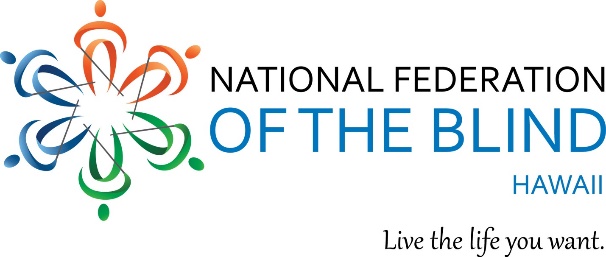 You are cordially invited to the National Federation of the Blind of Hawaii 2019 ANNUAL STATE CONVENTION!Theme: "RAISE THE ROOF! BIGGER AND BETTER TOGETHER!”WHEN:	Friday, September 27 – Sunday, September 29, 2019WHERE:	Elks Lodge 2933 Kalakaua Avenue Honolulu, Hawaii 96815We Kick off Friday September 27, 2019 at 6:00 PM with our Opening Reception. Cash bar and Pupus.General Convention begins on Saturday September 28, with registration at 8:00 am, program begins at 9:00 AM and ends on Sunday at 1:00 PM. Saturday Banquet Cash bar opening at 5:15 PM dinner Banquet, awards, educational scholarships and keynote speaker 6:00 PM to 9:00 PM.And Sunday, more to come until 1:00 pm!All weekend long, join us for fun, Exhibitors, door prizes, speakers, good food and fellowship!Please Register! $50 Pre-Registration and at the door. Registration Includes: Your name in the hat to win door prizes! Friday Reception, Saturday, breakfast, lunch, Saturday Banquet; and Sunday, breakfast. Remit checks, registration and mail to: NFB Hawaii, P.O. Box 4605 Honolulu HI 96812.For further information, contact:Tammy RoberPhone: (808) 218-1542Email: snoopytdr@aol.com